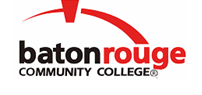 Baton Rouge Community CollegeAcademic Affairs Master SyllabusDate Approved:	2 February 2023Term and Year of Implementation:	Spring 2023Course Title:	General MicrobiologyBRCC Course Rubric:	BIOL 2103Previous Course Rubric:	     Lecture Hours per week-Lab Hours per week-Credit Hours:	3-0-3Per semester:  Lecture Hours-Lab Hours-Instructional Contact Hours:	45-0-45Louisiana Common Course Number:	CBIO 2103CIP Code:	26.0502Course Description:	Introduces microorganisms, fungi, algae, protozoans and multicellular parasites; their form and function and their role in health and disease, ecology and industry. Not intended for science majors. Note that credit is not awarded for both BIOL 2103 and BIOL 2123.Prerequisites:	BIOL 1033 (or BIOL 120) with grade of “C” or better or ACT composite score of 22Co-requisites:		NoneSuggested Enrollment Cap:	35Learning Outcomes.  Upon successful completion of this course, the students will be able to:1.	Demonstrate knowledge of general microbiology concepts including classification, form and function, growth and reproduction and genetics2.	Evaluate the importance of microbes to health and disease, ecology and industry.3.	Interpret biological images, scientific graphs and models used to illustrate general microbiology concepts.General Education Learning Outcome(s):  This course supports the development of competency in the following area(s).  Students will:Engage the scientific method of inquiry, analysis, and problem solving.  (General Education Competency in Scientific Reasoning)Assessment Measures.  Assessment of all learning outcomes will be measured using the following methods:1.	Administration of unit exams during the semester and a comprehensive final exam at the end of the semester.2.	Instructor-designed assignments including, but not limited to, special projects, homework, and quizzes.  All assignments will be graded using an instructor-designed rubric.Information to be included on the Instructor’s Course Syllabi:Disability Statement:  Baton Rouge Community College seeks to meet the needs of its students in many ways.  See the Office of Disability Services to receive suggestions for disability statements that should be included in each syllabus.Grading: The College grading policy should be included in the course syllabus.  Any special practices should also go here.  This should include the instructor’s and/or the department’s policy for make-up work.  For example in a speech course, “Speeches not given on due date will receive no grade higher than a sixty” or “Make-up work will not be accepted after the last day of class”.Attendance Policy:  Include the overall attendance policy of the college.  Instructors may want to add additional information in individual syllabi to meet the needs of their courses.General Policies: Instructors’ policy on the use of things such as beepers and cell phones and/or hand held programmable calculators should be covered in this section.Cheating and Plagiarism:  This must be included in all syllabi and should include the penalties for incidents in a given class.  Students should have a clear idea of what constitutes cheating in a given course.Safety Concerns:  In some courses, this may be a major issue.  For example, “No student will be allowed in the lab without safety glasses”.  General statements such as, “Items that may be harmful to one’s self or others should not be brought to class”.Library/ Learning Resources:  Since the development of the total person is part of our mission, assignments in the library and/or the Learning Resources Center should be included to assist students in enhancing skills and in using resources.  Students should be encouraged to use the library for reading enjoyment as part of lifelong learning.Expanded Course Outline:I.	Fundamentals of MicrobiologyA.	The Microbial WorldB.	Chemical PrinciplesC.	MicroscopyD.	Functional Anatomy of Prokaryotic and Eukaryotic cellsE.	Microbial MetabolismF.	Microbial GrowthG.	Control of Microbial GrowthH.	Microbial Genetics and BiotechnologyII.	Survey of the Microbial WorldA.	Classification of MicroorganismsB.	BacteriaC.	Fungi, Algae, Protozoa and Multicellular parasitesD.	VirusesIII.	Interactions Between the Microbe and the HostA.	Principles of Disease and EpidemiologyB.	Microbial Mechanisms of PathogenicityC.	Nonspecific Defense of the HostD.	Specific Defense of the HostIV.	Microorganisms and Human DiseaseA.	Microbial Diseases of the Skin and EyeB.	Microbial Diseases of the Nervous systemC.	Microbial Diseases of the Cardiovascular and Lymphatic SystemsD.	Microbial Diseases of the Respiratory SystemE.	Microbial Diseases of the Digestive SystemF.	Microbial Diseases of the Urinary and Reproductive Systems